21.09.2020                                 с.Старомукменево                                              № 32 -п    О  присвоении адреса земельному участкуВ соответствии с постановлением Правительства Российской Федерации от 19 ноября 2014 г. № 1221 «Об утверждении правил присвоения, изменения и аннулирования адресов», руководствуясь Уставом муниципального образования Старомукменевский сельсовет, постановляю:1.Земельному участку принадлежащему  Хабирову Фариту Губаевичу, 19.02.1957 года рождения, умершего 01.08.2008 года с кадастровым номером 56:05:1703001:12  на основании свидетельства на право собственности на землю  серии РФ-ХXХII ОРБ-05-17 № 0572319 от 30 сентября 1995 года, выданного комитетом по земельным ресурсам и землеустройству  Асекеевского района Старомукменевской сельской администрацией Оренбургской области регистрационная запись №297 от 20 сентября 1995 года, присвоить адрес земельному участку: Российская Федерация, Оренбургская область, Асекеевский муниципальный район, сельское поселение Старомукменевский сельсовет, п.Шамассовка, ул.Центральная , дом 10.2. Контроль за исполнением настоящего постановления оставляю за собой.3. Настоящее постановление вступает в силу после официального опубликования (обнародования).И.о.главы сельсовета                                                               Р.А.КаюмоваРазослано: в дело, прокурору района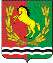 АДМИНИСТРАЦИЯ МУНИЦИПАЛЬНОГО ОБРАЗОВАНИЯ СТАРОМУКМЕНЕВСКИЙ СЕЛЬСОВЕТАСЕКЕЕВСКОГО РАЙОНА ОРЕНБУРГСКОЙ ОБЛАСТИПОСТАНОВЛЕНИЕАДМИНИСТРАЦИЯ МУНИЦИПАЛЬНОГО ОБРАЗОВАНИЯ СТАРОМУКМЕНЕВСКИЙ СЕЛЬСОВЕТАСЕКЕЕВСКОГО РАЙОНА ОРЕНБУРГСКОЙ ОБЛАСТИПОСТАНОВЛЕНИЕ